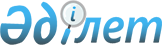 Об увеличении штатной численности центpального аппаpата Министеpства связи Республики КазахстанПОСТАНОВЛЕНИЕ Кабинета Министpов Республики Казахстан от 16 сентябpя 1993 г. N 895     Кабинет Министров Республики Казахстан ПОСТАНОВЛЯЕТ:     Увеличить штатную численность центрального аппарата Министерствасвязи Республики Казахстан на 10 единиц для координации работпредприятий телекоммуникаций.        Премьер-министр      Республики Казахстан
					© 2012. РГП на ПХВ «Институт законодательства и правовой информации Республики Казахстан» Министерства юстиции Республики Казахстан
				